ใบสมัคร กีฬาเปตองรุ่นคู่ผสม อายุไม่เกิน 15 ปี( ส่งรายชื่อได้  3  คน )ทีม  ................................................................................................ขอรับรองว่ารายชื่อนักกีฬาดังกล่าวเป็นบุคลากรทางสาธารณสุขและปฏิบัติงานจริงตามตำแหน่งและหน่วยงานที่ระบุข้างต้น	..........................................................( ................................................................  )                                                                             ตำแหน่ง  ...........................................................							     (ประทับตราหน่วยงานรับรอง)ชื่อทีม……………………………………………….ชนิดกีฬา……………………………..รุ่น……………………………			ชื่อ..........................   ชื่อ..........................   ชื่อ..........................  			สกุล.........................    สกุล.........................    สกุล.......................    ชื่อ............................................................. ผู้ฝึกสอน					  ชื่อ............................................................. ผู้ช่วยผู้ฝึกสอน					  ชื่อ............................................................  ผู้ช่วยผู้ฝึกสอน					  ชื่อ............................................................. ผู้จัดการทีมใบสมัคร กีฬาเปตองรุ่นคู่ผสมไม่จำกัดอายุ ( ส่งรายชื่อได้  3  คน )ทีม  ................................................................................................ขอรับรองว่ารายชื่อนักกีฬาดังกล่าวเป็นบุคลากรทางสาธารณสุขและปฏิบัติงานจริงตามตำแหน่งและหน่วยงานที่ระบุข้างต้น	..........................................................( ................................................................  )                                                                             ตำแหน่ง  ...........................................................							     (ประทับตราหน่วยงานรับรอง)ชื่อทีม……………………………………………….ชนิดกีฬา……………………………..รุ่น……………………………			ชื่อ..........................   ชื่อ..........................   ชื่อ..........................  			สกุล.........................    สกุล.........................    สกุล.......................    ชื่อ............................................................. ผู้ฝึกสอน					  ชื่อ............................................................. ผู้ช่วยผู้ฝึกสอน					  ชื่อ............................................................  ผู้ช่วยผู้ฝึกสอน					  ชื่อ............................................................. ผู้จัดการทีมใบสมัคร กีฬาเปตองรุ่นอายุไม่เกิน 15 ปีชายเดี่ยว( ส่งรายชื่อได้  2  คน )ทีม  ................................................................................................ขอรับรองว่ารายชื่อนักกีฬาดังกล่าวเป็นบุคลากรทางสาธารณสุขและปฏิบัติงานจริงตามตำแหน่งและหน่วยงานที่ระบุข้างต้น	..........................................................( ................................................................  )                                                                             ตำแหน่ง  ...........................................................							     (ประทับตราหน่วยงานรับรอง)ชื่อทีม……………………………………………….ชนิดกีฬา……………………………..รุ่น……………………………			ชื่อ..........................   ชื่อ..........................   			สกุล.........................    สกุล.........................     ชื่อ............................................................. ผู้ฝึกสอน					  ชื่อ............................................................. ผู้ช่วยผู้ฝึกสอน					  ชื่อ............................................................  ผู้ช่วยผู้ฝึกสอน					  ชื่อ............................................................. ผู้จัดการทีมใบสมัคร กีฬาเปตองรุ่นอายุไม่เกิน 15 ปี หญิงเดี่ยว( ส่งรายชื่อได้  2  คน )ทีม  ................................................................................................ขอรับรองว่ารายชื่อนักกีฬาดังกล่าวเป็นบุคลากรทางสาธารณสุขและปฏิบัติงานจริงตามตำแหน่งและหน่วยงานที่ระบุข้างต้น	..........................................................( ................................................................  )                                                                             ตำแหน่ง  ...........................................................							     (ประทับตราหน่วยงานรับรอง)ชื่อทีม……………………………………………….ชนิดกีฬา……………………………..รุ่น……………………………			ชื่อ..........................   ชื่อ..........................   			สกุล.........................    สกุล.........................     ชื่อ............................................................. ผู้ฝึกสอน					  ชื่อ............................................................. ผู้ช่วยผู้ฝึกสอน					  ชื่อ............................................................  ผู้ช่วยผู้ฝึกสอน					  ชื่อ............................................................. ผู้จัดการทีมใบสมัคร กีฬาเปตองรุ่นไม่จำกัดอายุ ชายเดี่ยว( ส่งรายชื่อได้  2  คน )ทีม  ................................................................................................ขอรับรองว่ารายชื่อนักกีฬาดังกล่าวเป็นบุคลากรทางสาธารณสุขและปฏิบัติงานจริงตามตำแหน่งและหน่วยงานที่ระบุข้างต้น	..........................................................( ................................................................  )                                                                             ตำแหน่ง  ...........................................................							     (ประทับตราหน่วยงานรับรอง)ชื่อทีม……………………………………………….ชนิดกีฬา……………………………..รุ่น……………………………			ชื่อ..........................   ชื่อ..........................   			สกุล.........................    สกุล.........................     ชื่อ............................................................. ผู้ฝึกสอน					  ชื่อ............................................................. ผู้ช่วยผู้ฝึกสอน					  ชื่อ............................................................  ผู้ช่วยผู้ฝึกสอน					  ชื่อ............................................................. ผู้จัดการทีมใบสมัคร กีฬาเปตองรุ่นไม่จำกัดอายุ หญิงเดี่ยว( ส่งรายชื่อได้  2  คน )ทีม  ................................................................................................ขอรับรองว่ารายชื่อนักกีฬาดังกล่าวเป็นบุคลากรทางสาธารณสุขและปฏิบัติงานจริงตามตำแหน่งและหน่วยงานที่ระบุข้างต้น	..........................................................( ................................................................  )                                                                             ตำแหน่ง  ...........................................................							     (ประทับตราหน่วยงานรับรอง)ชื่อทีม……………………………………………….ชนิดกีฬา……………………………..รุ่น……………………………			ชื่อ..........................   ชื่อ..........................   			สกุล.........................    สกุล.........................     ชื่อ............................................................. ผู้ฝึกสอน					  ชื่อ............................................................. ผู้ช่วยผู้ฝึกสอน					  ชื่อ............................................................  ผู้ช่วยผู้ฝึกสอน					  ชื่อ............................................................. ผู้จัดการทีมใบสมัคร กีฬาเปตองรุ่นอายุไม่เกิน 15 ปีชายคู่( ส่งรายชื่อได้  3  คน )ทีม  ................................................................................................ขอรับรองว่ารายชื่อนักกีฬาดังกล่าวเป็นบุคลากรทางสาธารณสุขและปฏิบัติงานจริงตามตำแหน่งและหน่วยงานที่ระบุข้างต้น	..........................................................( ................................................................  )                                                                             ตำแหน่ง  ...........................................................							     (ประทับตราหน่วยงานรับรอง)ชื่อทีม……………………………………………….ชนิดกีฬา……………………………..รุ่น……………………………			ชื่อ..........................   ชื่อ..........................   ชื่อ..........................  			สกุล.........................    สกุล.........................    สกุล.......................    ชื่อ............................................................. ผู้ฝึกสอน					  ชื่อ............................................................. ผู้ช่วยผู้ฝึกสอน					  ชื่อ............................................................  ผู้ช่วยผู้ฝึกสอน					  ชื่อ............................................................. ผู้จัดการทีมใบสมัคร กีฬาเปตองรุ่นอายุไม่เกิน 15 ปีหญิงคู่( ส่งรายชื่อได้  3  คน )ทีม  ................................................................................................ขอรับรองว่ารายชื่อนักกีฬาดังกล่าวเป็นบุคลากรทางสาธารณสุขและปฏิบัติงานจริงตามตำแหน่งและหน่วยงานที่ระบุข้างต้น	..........................................................( ................................................................  )                                                                             ตำแหน่ง  ...........................................................							     (ประทับตราหน่วยงานรับรอง)ชื่อทีม……………………………………………….ชนิดกีฬา……………………………..รุ่น……………………………			ชื่อ..........................   ชื่อ..........................   ชื่อ..........................  			สกุล.........................    สกุล.........................    สกุล.......................    ชื่อ............................................................. ผู้ฝึกสอน					  ชื่อ............................................................. ผู้ช่วยผู้ฝึกสอน					  ชื่อ............................................................  ผู้ช่วยผู้ฝึกสอน					  ชื่อ............................................................. ผู้จัดการทีมใบสมัคร กีฬาเปตองรุ่นไม่จำกัดอายุชาย คู่( ส่งรายชื่อได้  3  คน )ทีม  ................................................................................................ขอรับรองว่ารายชื่อนักกีฬาดังกล่าวเป็นบุคลากรทางสาธารณสุขและปฏิบัติงานจริงตามตำแหน่งและหน่วยงานที่ระบุข้างต้น	..........................................................( ................................................................  )                                                                             ตำแหน่ง  ...........................................................							     (ประทับตราหน่วยงานรับรอง)ชื่อทีม……………………………………………….ชนิดกีฬา……………………………..รุ่น……………………………			ชื่อ..........................   ชื่อ..........................   ชื่อ..........................  			สกุล.........................    สกุล.........................    สกุล.......................    ชื่อ............................................................. ผู้ฝึกสอน					  ชื่อ............................................................. ผู้ช่วยผู้ฝึกสอน					  ชื่อ............................................................  ผู้ช่วยผู้ฝึกสอน					  ชื่อ............................................................. ผู้จัดการทีมใบสมัคร กีฬาเปตองรุ่นไม่จำกัดอายุ หญิงคู่( ส่งรายชื่อได้  3  คน )ทีม  ................................................................................................ขอรับรองว่ารายชื่อนักกีฬาดังกล่าวเป็นบุคลากรทางสาธารณสุขและปฏิบัติงานจริงตามตำแหน่งและหน่วยงานที่ระบุข้างต้น	..........................................................( ................................................................  )                                                                             ตำแหน่ง  ...........................................................							     (ประทับตราหน่วยงานรับรอง)ชื่อทีม……………………………………………….ชนิดกีฬา……………………………..รุ่น……………………………			ชื่อ..........................   ชื่อ..........................   ชื่อ..........................  			สกุล.........................    สกุล.........................    สกุล.......................    ชื่อ............................................................. ผู้ฝึกสอน					  ชื่อ............................................................. ผู้ช่วยผู้ฝึกสอน					  ชื่อ............................................................  ผู้ช่วยผู้ฝึกสอน					  ชื่อ............................................................. ผู้จัดการทีมใบสมัคร กีฬาเปตองรุ่นอายุไม่เกิน 15 ปี ประเภททีมชาย( ส่งรายชื่อได้  4  คน )ทีม  ................................................................................................ขอรับรองว่ารายชื่อนักกีฬาดังกล่าวเป็นบุคลากรทางสาธารณสุขและปฏิบัติงานจริงตามตำแหน่งและหน่วยงานที่ระบุข้างต้น	                                                                 ..........................................................( ................................................................  )                                                                             ตำแหน่ง  ...........................................................							     (ประทับตราหน่วยงานรับรอง)ชื่อทีม……………………………………………….ชนิดกีฬา……………………………..รุ่น……………………………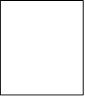 ชื่อ..........................    ชื่อ..........................   ชื่อ..........................   ชื่อ..........................               สกุล.........................      สกุล.........................         สกุล.......................    สกุล.......................     ชื่อ............................................................. ผู้ฝึกสอน					  ชื่อ............................................................. ผู้ช่วยผู้ฝึกสอน					  ชื่อ............................................................  ผู้ช่วยผู้ฝึกสอน					  ชื่อ............................................................. ผู้จัดการทีมใบสมัคร กีฬาเปตองรุ่นอายุไม่เกิน 15 ปี ประเภททีมหญิง ( ส่งรายชื่อได้  4  คน )ทีม  ................................................................................................ขอรับรองว่ารายชื่อนักกีฬาดังกล่าวเป็นบุคลากรทางสาธารณสุขและปฏิบัติงานจริงตามตำแหน่งและหน่วยงานที่ระบุข้างต้น	                                                                 ..........................................................( ................................................................  )                                                                             ตำแหน่ง  ...........................................................							     (ประทับตราหน่วยงานรับรอง)ชื่อทีม……………………………………………….ชนิดกีฬา……………………………..รุ่น……………………………ชื่อ..........................    ชื่อ..........................   ชื่อ..........................   ชื่อ..........................               สกุล.........................      สกุล.........................         สกุล.......................    สกุล.......................     ชื่อ............................................................. ผู้ฝึกสอน					  ชื่อ............................................................. ผู้ช่วยผู้ฝึกสอน					  ชื่อ............................................................  ผู้ช่วยผู้ฝึกสอน					  ชื่อ............................................................. ผู้จัดการทีมใบสมัคร กีฬาเปตองรุ่นไม่จำกัดอายุ ประเภททีมชาย( ส่งรายชื่อได้  4  คน )ทีม  ................................................................................................ขอรับรองว่ารายชื่อนักกีฬาดังกล่าวเป็นบุคลากรทางสาธารณสุขและปฏิบัติงานจริงตามตำแหน่งและหน่วยงานที่ระบุข้างต้น	..........................................................( ................................................................  )                                                                             ตำแหน่ง  ...........................................................							     (ประทับตราหน่วยงานรับรอง)ชื่อทีม……………………………………………….ชนิดกีฬา……………………………..รุ่น……………………………ชื่อ..........................   ชื่อ..........................   ชื่อ..........................  ชื่อ..........................  สกุล.........................    สกุล.........................    สกุล.......................    สกุล.......................    ชื่อ............................................................. ผู้ฝึกสอน					  ชื่อ............................................................. ผู้ช่วยผู้ฝึกสอน					  ชื่อ............................................................  ผู้ช่วยผู้ฝึกสอน					  ชื่อ............................................................. ผู้จัดการทีมใบสมัคร กีฬาเปตองรุ่นไม่จำกัดอายุ ประเภททีมหญิง ( ส่งรายชื่อได้  4  คน )ทีม  ................................................................................................ขอรับรองว่ารายชื่อนักกีฬาดังกล่าวเป็นบุคลากรทางสาธารณสุขและปฏิบัติงานจริงตามตำแหน่งและหน่วยงานที่ระบุข้างต้น	                                                                 ..........................................................( ................................................................  )                                                                             ตำแหน่ง  ...........................................................							     (ประทับตราหน่วยงานรับรอง)ชื่อทีม……………………………………………….ชนิดกีฬา……………………………..รุ่น……………………………ชื่อ..........................    ชื่อ..........................   ชื่อ..........................   ชื่อ..........................               สกุล.........................      สกุล.........................         สกุล.......................    สกุล.......................     ชื่อ............................................................. ผู้ฝึกสอน					  ชื่อ............................................................. ผู้ช่วยผู้ฝึกสอน					  ชื่อ............................................................  ผู้ช่วยผู้ฝึกสอน					  ชื่อ............................................................. ผู้จัดการทีมลำดับที่ชื่อ - สกุลเลขบัตรประชาชนวัน/เดือน/ปีเกิดสังกัด123ลำดับที่ชื่อ - สกุลเลขบัตรประชาชนวัน/เดือน/ปีเกิดสังกัด123ลำดับที่ชื่อ - สกุลเลขบัตรประชาชนวัน/เดือน/ปีเกิดสังกัด12ลำดับที่ชื่อ - สกุลเลขบัตรประชาชนวัน/เดือน/ปีเกิดสังกัด12ลำดับที่ชื่อ - สกุลเลขบัตรประชาชนวัน/เดือน/ปีเกิดสังกัด12ลำดับที่ชื่อ - สกุลเลขบัตรประชาชนวัน/เดือน/ปีเกิดสังกัด12ลำดับที่ชื่อ - สกุลเลขบัตรประชาชนวัน/เดือน/ปีเกิดสังกัด123ลำดับที่ชื่อ - สกุลเลขบัตรประชาชนวัน/เดือน/ปีเกิดสังกัด123ลำดับที่ชื่อ - สกุลเลขบัตรประชาชนวัน/เดือน/ปีเกิดสังกัด123ลำดับที่ชื่อ - สกุลเลขบัตรประชาชนวัน/เดือน/ปีเกิดสังกัด123ลำดับที่ชื่อ - สกุลเลขบัตรประชาชนวัน/เดือน/ปีเกิดสังกัด1234ลำดับที่ชื่อ - สกุลเลขบัตรประชาชนวัน/เดือน/ปีเกิดสังกัด1234ลำดับที่ชื่อ - สกุลเลขบัตรประชาชนวัน/เดือน/ปีเกิดสังกัด1234ลำดับที่ชื่อ - สกุลเลขบัตรประชาชนวัน/เดือน/ปีเกิดสังกัด1234